Decatur Community High SchoolBand Syllabus 2018-2019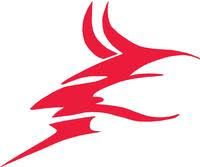 4th Period 11:04-11:50Email: dcarey@usd294.orgPhone: 785-475-2231 Ext. 325Website: http://devincareyband.weebly.com/Band PhilosophyI believe that all students have a place in music. It is my desire that the study of band music will help students develop a love for music. Music is a way of communicating that is universally known. Music, like any other subject, requires hard work and dedication. Improvements come in small amounts and if the student develops a strong work ethic and works everyday on improving their skills, results will come.Music education encourages teamwork and cohesiveness, yet is uniquely suited to foster creativity and individuality Music helps students explore their feelings and gives them an outlet to express those feelings. Group participation in band helps build the esteem of each participant through achievement and recognition. Music education serves as a tool for promoting the positive characteristics of our students, our schools, and our community.2018-2019 CalendarPlease mark these dates in calendars to avoid scheduling conflicts. Dates are subject to change at any time. Students will be notified immediately when changes are made.Friday		September 7th Football Game   				7:00 P.M.Friday		September 21st Homecoming Parade    			TBA		Friday		September 21st Football Game            			7:00 P.M.Friday		September 27th KMEA Jazz Audition Deadline*		TBA  Friday		October 5th Football Game					7:00 P.M.Friday		October 12th Football Game					7:00 P.M.Wednesday	October 24th KMEA Band Audition Deadline*		TBASaturday	November 3rd HS Jazz KMEA @ Hays High School*	TBAMonday	November 12th Veterans Day Parade			TBAMonday	November 12th KMEA All-State Band Registration*	TBAThursday	December 6th HS Band Concert				7:30 P.M.Saturday	December 8th HS Regional KMEA @ FHSU*		TBATuesday	December 18th Basketball Game				6:00 P.M.Saturday	January 5th KMEA All-State Band Audition*		TBATuesday	January 8th HS Basketball Game				6:00 P.M.Friday		January 25th-27th KSU Concert Band Clinic*		TBAFriday	 	February 1st-3rd Prairie Winds (KU)*	(these are estimated dates)	Friday 		February 8th HS Basketball Game				6:00 P.M.Thursday 	February 12th HS Basketball Game				6:00 P.M.Thursday 	February 22nd KMEA Rehearsals Start*			TBASaturday 	February 24th KMEA All-State Band Concert*		TBATuesday 	March 26th Pre-Contest Recital*				7:00 P.M.Saturday 	March 30th Regional Solo and Small Ensemble		TBAThursday	April 11th State Large Ensemble @ Colby			TBASaturday	April 27th State Solo and Small Ensemble*			TBAMonday	May 7th HS Band Concert					7:30 P.M.Saturday	May 11th Graduation*					2:00 P.M.Exceptions will be made only if the student is an active member of the sport that is performing. Work and non-emergency appointments will not be an excused absence and student will lose all points for said performance. Exceptions will be made for the following reasons: sudden illness (with a signed note from a parent), death of a family member, and any other event left to the discretion of the director. Other events may constitute an excused absence with a written note no later than one week before the performance. A written notice does not always constitute an excused absence. Events marked with an * are not required but encouraged. Expectations for classThere will be no gum, food, or drink (other than water) allowed in class at any time.They will be given 2 minutes after the bell to assemble instruments and warm up for class. If a student is not ready after 2 minutes they will be counted tardy.Students will only be allowed to leave the class to use the restroom in an emergency. All students will be prepared for class every day. Being prepared includes having practiced the music*, having the music, instrument, all accessories needed, a pencil, and a good attitude for the day.Cell phones will not be allowed unless they can be used for class purposes.Be respectful to the teacher, or whomever is in charge of class for the day.Be respectful to all members of the band.Students are expected to be doing everything, everyday, to make the band better.  *Class time is for rehearsing the music with all the parts, not for practicing individual parts. Individual parts are meant to be practiced at home where the individual practicing can slow down the tempo and get all the notes and rhythms right before going faster. If you need assistance with practicing or learning a part, I will be happy to help but I may not know you need help unless you ask.Grades50-100 points per performancePlease see the calendar for specifics on absences from performances. If a student misses a performance for another school activity they will receive a 0 but will be allowed to make up the performance. If they do not attempt to make up the performance, the grade will remain a 0. Arriving after a call time or not wearing the appropriate attire will result in loss of points.3 points per class 1 point will be given for attending the rehearsal. 1 point will be given for being prepared for class. This means having all materials and having practiced the music we will be working on that day. 1 point will be given to all students who have followed all the rules for that day. 10-50 points per assessment/homework/paperworkQuizzes may include playing or written quizzes. Not all assessments will be given notice to, such as folder and music checks. I will notify students on how they will be graded on said assessments.Extra credit can be available, but only after the student has completed all other work.LessonsPlease fill out and return only if you would like to take lessons.Individual or group lessons will be available throughout the year. Students will not be required to take lessons however, everyone is welcome to. Lessons are offered on my availability and on a first come first serve basis. The first time that a student forgets to come to a lesson I will come to the class they are in and remind them. After the first unexcused absence, it is the responsibility of the student to remember. If you have not prepared for a lesson, please let me know so that we can either reschedule or work on other skills than what were assigned.By signing this form, I _________________________ agree to abide by these rules and guidelines for the 2018-2019 lessons agreement. I understand that failure to follow these rules will have a negative result on my grade and/or other further disciplinary action.(Sign here) _________________________________________LetteringTo letter in band, students will need to reach a minimum of 100 points and be in good standing with the program.Football Pep Band (5 Points each game) 					________________Basketball Pep Band (5 Points each game)					________________Jazz Band Member (30 Points) 						________________District Honor Jazz Band Audition (20 Points)				________________District Honor Jazz Band Member (50 Points)				________________District Honor Band Audition (10 Points)					________________District Honor Band Member (40 Points)					________________All-State Honor Band Audition (20 Points)					________________All-State Honor Band Member (60 Points)					________________Attended KSU Band Clinic (20 Points)					________________Attended Prairie Winds Clinic (20 Points)					________________Regional Solo (30 Points)							________________Regional Ensemble (10 Points)						________________State Solo (40 Points)							________________State Ensemble (30 Points)							________________Lessons with private teacher (avg. 3 times a month. 30 Points)		________________Lessons with Mr. Carey (avg. 3 times a month. 20 Points)		________________Attend a professional concert with program (20 Points)			________________Other Performance* (10 Points)						________________Explain ___________________________________________________________	Other Performance* (10 Points)						________________Explain ___________________________________________________________Extra detail work or special assignment (5 Points)			________________									  Total ________________*Check with instructor to see if performance will count towards a music letter.If you are close and would like to letter are there any other activities or performances you can think of that would provide the remaining points?__________________________________________________________________________________________________________________________________________________________________________________________________ Extra Performance OpportunitiesThere will be several opportunities for students to have solo and small ensemble performances this year. These performances include District KMEA band/jazz band, All-State band, Regional/State Solo and Small Ensemble, and any other opportunities students can think of. If a student would like to perform at a concert please have them contact me and I would be glad to help them set up a time at a concert or another place to perform.Required MaterialsAll students are required to have an instrument that is in good working order. Students must also have a case with a nametag, which easily and visibly includes the student’s full name and a phone number that they can be reached with. Students will also need all materials and accessories that are required for the instrument to work properly such as valve oil, neck strap, reeds, and etc. It may also be a good idea to write down the make, model, and serial number of your instrument and add it to your home insurance.If you need an instrument please see Mr. Carey and he will give you the necessary forms for renting a school instrument. It costs $20 to rent an instrument for the entire year. All percussionists are required to pay the rental fee for their use of all of the percussion instruments.BandsFootball Pep Band: This band will play at every home football game. Call time will be 45 minutes before the beginning of the game. This time will be used to warm-up and tune together, check problem spots of certain songs, go over any special instructions, and move all equipment to the football field.Basketball Pep Band: This band will play during halftime of the girl’s game until the end of the boy’s game. Jazz Band: This band will meet Wednesday mornings. The band starts to play at 7:15 a.m.Concert Band: This band will perform several concerts throughout the year. Call time for concert in this ensemble will be 30 minutes before performance.Performance AttireAttire subject to change. Students will be informed of changes when they are decided upon. Please be sure your student has the required clothing.Football Pep Band: The 2018-2019 band shirt, jeans (no holes) or khaki shorts depending on the weather, and close-toed shoe. Hats are not allowed during regular games, jackets and other clothing to keep students warm will be allowed if the weather is cold. If there is a theme night, students will be able to decide to dress as the theme or wear the normal band uniform. Basketball Pep Band: The 2018-2019 band shirt, jeans (no holes), and close toed shoes. Hats are not allowed during regular games, jackets and other clothing to keep students warm will be allowed if the weather is cold.  If there is a theme night, students will be able to decide to dress as the theme or wear the normal band uniform.Concert Band: As a general rule of thumb, if you are questioning whether an outfit is appropriate or not, it is probably not. If you still want to wear it, please ask before the night of the concert. The director reserves the right to pass final judgement as to the appropriateness of the attire. If deemed inappropriate, students will be sent home.Gentlemen: Black slacks (not jeans), black long-sleeved dress shirt, black shoes, and black socks. Women: Plain black top (no shoulders showing), plain black pants/skirts (skirts must be past the knee and no capris), and black shoes (no flip flops).Remind 101I would like all students to join the remind 101 text message app. With this app I can send out reminders for things such as what time a bus leaves the next day for contest. To join the text messages a student can text @dchsband12 to 81010. Students can also download the remind 101 app for free by searching in Google Play or the App Store “Remind: School Communication”. Once it’s downloaded, click on the three lines in the top left corner, there will be a circle with a + inside, click on it and type dchsband12. If you Return this page to Mr. Carey no later August 24th.By signing below the student and guardian’s name agrees that they have read the above rules, regulations, and policies and understand and agree to abide by them. If you have any questions please contact me before signing this agreement.Student Name ____________________________________________Student Signature _________________________________________ Date______________Guardian Name _________________________________________Guardian Signature _______________________________________ Date ______________Principal Signature ____________________________________________________________(Approving the rules and policies established in this handbook)Do you allow me to contact your student via text or application notification through the Remind app?Yes _______No  _______Guardian signature ________________________________________Parents, are you would be willing to assist with any activities this year?Yes, I would like to help. ____________________No thank you. ________________Parent contact information:Phone numbers _______________________________________________________________Emails __________________________________________________________________________